Publicado en Ciudad de México el 20/01/2021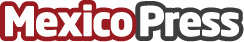 Las nuevas generaciones exigen envíos inmediatos gracias a expertos como Movon Logistic Solutions Las compras por medios del eCommerce han modificado y modificarán la logística de envíos. Las entregas nacionales tardan entre 2 semanas a 1 mes y las internacionales de 2 a 6 u 8 meses. En un futuro los drones o robots se encargarán de llevar pedidos hasta la puerta de casa. Los envíos por drones podrán realizar entregas en media hora. Hay retos importantes en la logística y seguridad en este tipo de envíosDatos de contacto:Alejandra Pérez Gerente de Relaciones Públicas 5519594802Nota de prensa publicada en: https://www.mexicopress.com.mx/las-nuevas-generaciones-exigen-envios Categorías: Emprendedores Logística E-Commerce Consumo http://www.mexicopress.com.mx